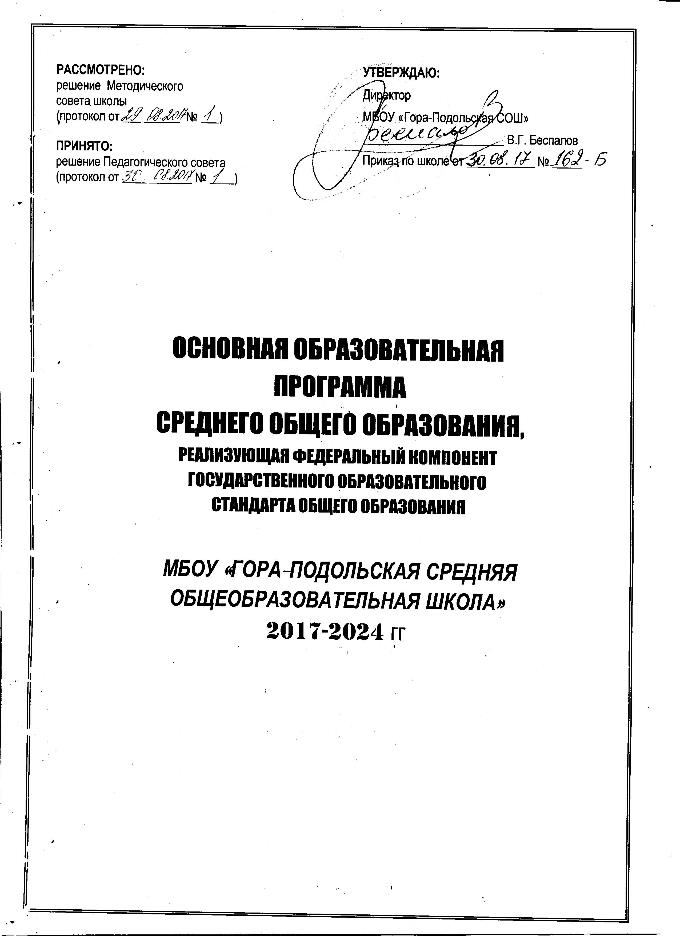 СодержаниеРаздел 1. Пояснительная запискаСреднее общее образование – является завершающим этапом общеобразовательной подготовки, обеспечивающим освоение учащимися образовательных программ данной ступени образования, развитие устойчивых познавательных интересов, интеллектуальных, творческих способностей обучающихся, формирование навыков самостоятельной учебной деятельности, на основе профильной дифференциации обучения МБОУ «Гора-Подольская СОШ»Целями основной образовательной программы среднего общего  образования являются: выстраивание образовательного пространства, адекватного старшему школьному возрасту через   создание условий для социального и образовательного самоопределения старшеклассника; для получения школьниками качественного современного образования: позволяющего выпускнику занимать осмысленную, активную и деятельную жизненную позицию, поступить и успешно обучаться  в выбранном ВУЗе.На данной ступени обучения образовательная программа ориентирована также на достижение уровня допрофессиональной компетенции по выбранному профилю наибольшим количеством выпускников. Также программа призвана сформировать основные показатели глобального мышления и глобального сознания, развить различные формы интеллекта, а также коммуникативные, конструктивные, организаторские, прогностические и проектировочные умения. Задачами на третьей ступени обучения являются: обеспечение высокого уровня мотивации обучающихся к учебной  деятельности; сочетание обучения с практической деятельностью учащихся; включение учащихся в духовную, интеллектуальную и общественную жизнь, формирование активной гражданской позиции; развитие мотивов самопознания, самоопределения и самореализации; подведение учащихся к осознанному выбору профессии на основе формирования субъектного опыта; ориентация на развитие всех форм интеллекта за счет интеграции базового и  дополнительного компонентов образования.Адресность программыВозраст: 14-17 лет.Виды деятельности старших школьников:учебно-образовательная деятельность в стартовых формах университетского образования (лекции, семинары, тренинги, практикумы, стажировки и т.п.);индивидуальная  учебная  деятельность  в рамках  индивидуальной образовательной программы  старшеклассника, обучение в системе экстерната;деятельность по формированию своего профессионального, личностного и гражданского самоопределения.Уровень готовности к усвоению программы: успешное овладение образовательной программой 5-9 классов.Степень готовности учащихся к освоению образовательной программы школы в 10-11 классах определяется: по результатам успешного овладения предметами образовательной программы в основной общей школе; по успешным результатам итоговой аттестации за курс основной общей школы, рекомендациями психолого-педагогической службы сопровождения.Продолжительность обучения: 2 года.Прием в 10 и 11 классы осуществляется на основе Закона РФ «Об образовании в Российской Федерации»,  устава школы, Положения о профильных классах. Нормативно-правовое обоснование образовательной программыЗакон РФ «Об образовании в РФ»; приказ Министерства образования Российской Федерации от 5 марта 2004 года №1089 "Об утверждении федерального компонента государственных стандартов начального общего, основного общего и среднего (полного) общего образования"; приказ Министерства образования Российской Федерации от 9 марта 2004 г. № 1312 «Об утверждении федерального базисного учебного плана и примерных учебных планов для образовательных учреждений Российской Федерации, реализующих программы общего образования», постановление Главного государственного санитарного врача Российской Федерации от 29 декабря 2010 г. N 189 г. Москва «Об утверждении СанПиН 2.4.2.2821-10 «Санитарно - эпидемиологические требования» (зарегистрировано в Минюсте РФ 3 марта 2011 г. Регистрационный N 19993). приказ Министерства образования и науки Российской Федерации от 4 октября 2010 №986 (Зарегистрирован в Минюсте РФ 3 февраля 2011 г. Регистрационный N 19682) «Об утверждении Федеральных требований к образовательным учреждениям в части минимальной оснащенности учебного процесса и оборудования учебных помещений». приказ Министерства образования и науки Российской Федерации от28 декабря 2010 №2106 (Зарегистрирован в Минюсте РФ 2 февраля 2011 г. Регистрационный N 19676) «Об утверждении Федеральных требований к образовательным учреждениям в части охраны здоровья обучающихся, воспитанников». Раздел 2. Планируемые результаты освоения обучающимися основной образовательной программы среднего    общего образованияНа  этапе общего среднего образования   создаются  условия и предоставлены возможности для полноценного  освоения учащимися следующих действий и систем действий:- инициативное опробование собственной (индивидуальной) образовательной программы: произвольное  соотнесение ценностей, целей и ресурсов планируемой деятельности;-определение собственного поля образовательных достижений;-освоение понятийного строения  образовательной области;-различение подходов в построении  области знаний; различение авторских подходов в написании различных типов текстов (научный, публицистический, художественный и т.п.);-инициативное опробование и овладение  разными  формами (научной, художественной, публицистической и т.п.) в создании собственных текстов.Планируемые результаты  среднего общего образования по предметным областям:Русский язык В результате изучения русского языка на базовом уровне ученик должензнать/пониматьсвязь языка и истории, культуры русского и других народов;смысл понятий: речевая ситуация и ее компоненты, литературный язык, языковая норма, культура речи;основные единицы и уровни языка, их признаки и взаимосвязь;орфоэпические, лексические, грамматические, орфографические и пунктуационные нормы современного русского литературного языка; нормы речевого поведения в социально-культурной, учебно-научной, официально-деловой сферах общения;уметьосуществлять речевой самоконтроль; оценивать устные и письменные высказывания с точки зрения языкового оформления, эффективности достижения поставленных коммуникативных задач; анализировать языковые единицы с точки зрения правильности, точности и уместности их употребления;проводить лингвистический анализ текстов различных функ-циональных стилей и разновидностей языка;аудирование и чтениеиспользовать основные виды чтения (ознакомительно-изучаю-щее, ознакомительно-реферативное и др.) в зависимости от коммуникативной задачи; извлекать необходимую информацию из различных источников: учебно-научных текстов, справочной литературы, средств массовой информации, в том числе представленных в электронном виде на различных информационных носителях;говорение и письмосоздавать устные и письменные монологические и диалогические высказывания различных типов и жанров в учебно-научной (на материале изучаемых учебных дисциплин), социально-культурной и деловой сферах общения;применять в практике речевого общения основные орфоэпические, лексические, грамматические нормы современного русского литературного языка; соблюдать в практике письма орфографические и пунктуационные нормы современного русского литературного языка;соблюдать нормы речевого поведения в различных сферах и ситуациях общения, в том числе при обсуждении дискуссионных проблем;использовать основные приемы информационной переработки устного и письменного текста;использовать приобретенные знания и умения в практической деятельности и повседневной жизни для:осознания русского языка как духовной, нравственной и культурной ценности народа; приобщения к ценностям национальной и мировой культуры;развития интеллектуальных и творческих способностей, навыков самостоятельной деятельности; самореализации, самовыражения в различных областях человеческой деятельности;увеличения словарного запаса; расширения круга используемых языковых и речевых средств; совершенствования способности к самооценке на основе наблюдения за собственной речью;совершенствования коммуникативных способностей; развития готовности к речевому взаимодействию, межличностному и межкультурному общению, сотрудничеству;самообразования и активного участия в производственной, культурной и общественной жизни государства.Русский язык (профильный уровень)Изучение русского языка на профильном уровне среднего (полного) общего образования направлено на достижение следующих целей:воспитание гражданина и патриота; формирование представления о русском языке как духовной, нравственной и культурной ценности народа; осознание национального своеобразия русского языка; овладение культурой межнационального общения;развитие и совершенствование способности к речевому взаимодействию и социальной адаптации; информационных умений и навыков; навыков самоорганизации и саморазвития; готовности к осознанному выбору профессии, к получению высшего гуманитарного образования; углубление знаний о лингвистике как науке; языке как многофункциональной развивающейся системе; взаимосвязи основных единиц и уровней языка; языковой норме, ее функциях; функционально-стилистической системе русского языка; нормах речевого поведения в различных сферах и ситуациях общения;овладение умениями опознавать, анализировать, сопоставлять, классифицировать языковые явления и факты с учетом их различных интерпретаций; в необходимых случаях давать исторический комментарий к языковым явлениям; оценивать языковые явления и факты с точки зрения нормативности, соответствия сфере и ситуации общения; разграничивать варианты норм и речевые нарушения;применение полученных знаний и умений в собственной речевой практике, в том числе в профессионально ориентированной сфере общения; совершенствование нормативного и целесообразного использования языка в различных сферах и ситуациях общения.Достижение указанных целей осуществляется в процессе совершенствования языковой и лингвистической (языковедческой), коммуникативной и культуроведческой компетенций В результате изучения русского языка на профильном уровне ученик должензнать/пониматьфункции языка; основные сведения о лингвистике как науке, роли старославянского языка в развитии русского языка, формах существования русского национального языка, литературном языке и его признаках;системное устройство языка, взаимосвязь его уровней и единиц;понятие языковой нормы, ее функций, современные тенденции в развитии норм русского литературного языка;компоненты речевой ситуации; основные условия эффективности речевого общения;основные аспекты культуры речи; требования, предъявляемые к устным и письменным текстам различных жанров в учебно-научной, обиходно-бытовой, социально-культурной и деловой сферах общения;уметьпроводить различные виды анализа языковых единиц; языковых явлений и фактов, допускающих неоднозначную интерпретацию;разграничивать варианты норм, преднамеренные и непреднамеренные нарушения языковой нормы;проводить лингвистический анализ учебно-научных, деловых, публицистических, разговорных и художественных текстов;оценивать устные и письменные высказывания с точки зрения языкового оформления, эффективности достижения поставленных коммуникативных задач; объяснять взаимосвязь фактов языка и истории, языка и культуры русского и других народов;аудирование и чтениеиспользовать разные виды чтения (ознакомительно-изучаю-щее, ознакомительно-реферативное и др.) в зависимости от коммуникативной задачи; извлекать необходимую информацию из различных источников: учебно-научных текстов, справочной литературы, средств массовой информации, в том числе представленных в электронном виде на различных информационных носителях;владеть основными приемами информационной переработки устного и письменного текста;говорение и письмосоздавать устные и письменные монологические и диалогические высказывания различных типов и жанров в социально-культурной, учебно-научной (на материале изучаемых учебных дисциплин), деловой сферах общения; редактировать собственный текст;применять в практике речевого общения основные орфоэпические, лексические, грамматические нормы современного русского литературного языка; использовать в собственной речевой практике синонимические ресурсы русского языка;применять в практике письма орфографические и пунктуационные нормы современного русского литературного языка;соблюдать нормы речевого поведения в различных сферах и ситуациях общения, в том числе при обсуждении дискуссионных проблем;использовать приобретенные знания и умения в практической деятельности и повседневной жизни для:осознания русского языка как духовной, нравственной и культурной ценности народа; приобщения к ценностям национальной и мировой культуры;углубления лингвистических знаний, расширения кругозора в области филологических наук и получения высшего филологического образования;совершенствования коммуникативных способностей; развития готовности к речевому взаимодействию, межличностному и межкультурному общению, сотрудничеству;увеличения продуктивного, рецептивного и потенциального словаря; расширения круга используемых языковых и речевых средств; совершенствования способности к самооценке через наблюдение за собственной речью; развития интеллектуальных и творческих способностей, навыков самостоятельной деятельности, использования языка для самореализации, самовыражения в различных областях человеческой деятельности;удовлетворения познавательных интересов в области гуманитарных наук; самообразования и активного участия в производственной, культурной и общественной жизни государства. Литература Изучение литературы на базовом уровне среднего (полного) общего образования направлено на достижение следующих целей:воспитание духовно развитой личности, готовой к самопознанию и самосовершенствованию, способной к созидательной деятельности в современном мире; формирование гуманистического мировоззрения, национального самосознания, гражданской позиции, чувства патриотизма, любви и уважения к литературе и ценностям отечественной культуры;развитие представлений о специфике литературы в ряду других искусств; культуры читательского восприятия художественного текста, понимания авторской позиции, исторической и эстетической обусловленности литературного процесса; образного и аналитического мышления, эстетических и творческих способностей учащихся, читательских интересов, художественного вкуса; устной и письменной речи учащихся;освоение текстовхудожественных произведений в единстве содержания и формы, основных историко-литературных сведений и теоретико-литературных понятий; формирование общего представления об историко-литературном процессе;совершенствование умений анализа и интерпретации литературного произведения как художественного целого в его историко-литературной обусловленности с использованием теоретико-литературных знаний; написания сочинений различных типов; поиска, систематизации и использования необходимой информации, в том числе в сети Интернета.В результате изучения литературы на базовом уровне ученик должензнать/пониматьобразную природу словесного искусства;содержание изученных литературных произведений;основные факты жизни и творчества писателей-классиков XIX-XX вв.;основные закономерности историко-литературного процесса и черты литературных направлений;основные теоретико-литературные понятия; уметьвоспроизводить содержание литературного произведения;анализировать и интерпретировать художественное произведение, используя сведения по истории и теории литературы (тематика, проблематика, нравственный пафос, система образов, особенности композиции, изобразительно-выразительные средства языка, художественная деталь); анализировать эпизод (сцену) изученного произведения, объяснять его связь с проблематикой произведения;соотносить художественную литературу с общественной жизнью и культурой; раскрывать конкретно-историческое и общечеловеческое содержание изученных литературных произведений; выявлять «сквозные» темы и ключевые проблемы русской литературы; соотносить произведение с литературным направлением эпохи;определять род и жанр произведения;сопоставлять литературные произведения;выявлять авторскую позицию; выразительно читать изученные произведения (или их фрагменты), соблюдая нормы литературного произношения;аргументированно формулировать свое отношение к прочитанному произведению;писать рецензии на прочитанные произведения и сочинения разных жанров на литературные темы.Родной язык и литература Предметными результатами изучения курса «Родной (русский) язык и литература» является сформированность следующих умений:исправлять, редактировать свою речь, работать над наиболее распространёнными речевыми и грамматическими ошибками.самостоятельно готовиться к выразительному чтению произведения.определять значение многозначного слова и омонимов с помощью толкового словаря, отличать многозначные слова от омонимов.выделять в тексте стилистически окрашенные слова, определять стили речи с учётом особенностей текста. редактировать простое и сложное предложение: исправлять порядок слов и частей, заменять неудачно употреблённые слова, распространять предложение и так далее.правильно оформлять письменный текст: размещение заголовка, соблюдение красной строки, правильное заполнение строк. создавать тексты по образцу (изложения), затем – собственных текстов на основе увиденного, прочитанного, услышанного (сочинения). Математика Алгебра и начала  математического анализа В результате изучения алгебры на базовом и профильном уровне ученик должензнать/пониматьзначение математической науки для решения задач, возникающих в теории и практике; широту и в то же время ограниченность применения математических методов к анализу и исследованию процессов и явлений в природе и обществе;значение практики и вопросов, возникающих в самой математике для формирования и развития математической науки; историю развития понятия числа, создания математического анализа, возникновения и развития геометрии;универсальный характер законов логики математических рассуждений, их применимость во всех областях человеческой деятельности;вероятностный характер различных процессов окружающего мира;уметьвыполнять арифметические действия, сочетая устные и письменные приемы, применение вычислительных устройств; находить значения корня натуральной степени, степени с рациональным показателем, логарифма, используя при необходимости вычислительные устройства; пользоваться оценкой и прикидкой при практических расчетах;проводить по известным формулам и правилам преобразования буквенных выражений, включающих степени, радикалы, логарифмы и тригонометрические функции;вычислять значения числовых и буквенных выражений, осуществляя необходимые подстановки и преобразования;использовать приобретенные знания и умения в практической деятельности и повседневной жизни для:практических расчетов по формулам, включая формулы, содержащие степени, радикалы, логарифмы и тригонометрические функции, используя при необходимости справочные материалы и простейшие вычислительные устройства;Функции и графикиуметьопределять значение функции по значению аргумента при различных способах задания функции; строить графики изученных функций;описывать по графику и в простейших случаях по формуле поведение и свойства функций, находить по графику функции наибольшие и наименьшие значения;решать уравнения, простейшие системы уравнений, используя свойства функций и их графиков;использовать приобретенные знания и умения в практической деятельности и повседневной жизни для:описания с помощью функций различных зависимостей, представления их графически, интерпретации графиков;Начала математического анализауметьвычислять производные и первообразные элементарных функций, используя справочные материалы; исследовать в простейших случаях функции на монотонность, находить наибольшие и наименьшие значения функций, строить графики многочленов и простейших рациональных функций с использованием аппарата математического анализа;вычислять в простейших случаях площади с использованием первообразной; использовать приобретенные знания и умения в практической деятельности и повседневной жизни для:решения прикладных задач, в том числе социально-экономических и физических, на наибольшие и наименьшие значения, на нахождение скорости и ускорения;Уравнения и неравенствауметьрешать рациональные, показательные и логарифмические уравнения и неравенства, простейшие иррациональные и тригонометрические уравнения, их системы;составлять уравнения и неравенства по условию задачи;использовать для приближенного решения уравнений и неравенств графический метод;изображать на координатной плоскости множества решений простейших уравнений и их систем;использовать приобретенные знания и умения в практической деятельности и повседневной жизни для:построения и исследования простейших математических моделей;Элементы комбинаторики, статистики и теории вероятностейуметьрешать простейшие комбинаторные задачи методом перебора, а также с использованием известных формул;вычислять в простейших случаях вероятности событий на основе подсчета числа исходов;использовать приобретенные знания и умения в практической деятельности и повседневной жизни для:анализа реальных числовых данных, представленных в виде диаграмм, графиков;анализа информации статистического характера;Геометрияуметьраспознавать на чертежах и моделях пространственные формы; соотносить трехмерные объекты с их описаниями, изображениями;описывать взаимное расположение прямых и плоскостей в пространстве, аргументировать свои суждения об этом расположении;анализировать в простейших случаях взаимное расположение объектов в пространстве;изображать основные многогранники и круглые тела; выполнять чертежи по условиям задач;строить простейшие сечения куба, призмы, пирамиды; решать планиметрические и простейшие стереометрические задачи на нахождение геометрических величин (длин, углов, площадей, объемов);использовать при решении стереометрических задач планиметрические факты и методы;проводить доказательные рассуждения в ходе решения задач;использовать приобретенные знания и умения в практической деятельности и повседневной жизни для:исследования (моделирования) несложных практических ситуаций на основе изученных формул и свойств фигур;вычисления объемов и площадей поверхностей пространственных тел при решении практических задач, используя при необходимости справочники и вычислительные устройства. История Изучение истории на базовом и профильном уровне среднего (полного) общего образования направлено на достижение следующих целей:воспитание гражданственности, национальной идентичности, развитие мировоззренческих убеждений учащихся на основе осмысления ими исторически сложившихся культурных, религиозных, этно-национальных традиций, нравственных и социальных установок, идеологических доктрин;развитие способности понимать историческую обусловленность явлений и процессов современного мира, определять собственную позицию по отношению к окружающей реальности, соотносить свои взгляды и принципы с исторически возникшими мировоззренческими системами;освоение систематизированных знаний об истории человечества, формирование целостного представления о месте и роли России во всемирно-историческом процессе;овладение умениями и навыками поиска, систематизации и комплексного анализа исторической информации;формирование исторического мышления – способности рассматривать события и явления с точки зрения их исторической обусловленности, сопоставлять различные версии и оценки исторических событий и личностей, определять собственное отношение к дискуссионным проблемам прошлого и современности.В результате изучения истории на базовом уровне ученик должензнать/пониматьосновные факты, процессы и явления, характеризующие целостность отечественной и всемирной истории;периодизацию всемирной и отечественной истории;современные версии и трактовки важнейших проблем отечественной и всемирной истории;историческую обусловленность современных общественных процессов;особенности исторического пути России, ее роль в мировом сообществе;уметьпроводить поиск исторической информации в источниках разного типа;критически анализировать источник исторической информации (характеризовать авторство источника, время, обстоятельства и цели его создания);анализировать историческую информацию, представленную в разных знаковых системах (текст, карта, таблица, схема, аудиовизуальный ряд);различать в исторической информации факты и мнения, исторические описания и исторические объяснения;устанавливать причинно-следственные связи между явлениями, пространственные и временные рамки изучаемых исторических  процессов и явлений;участвовать в дискуссиях по историческим проблемам, формулировать собственную позицию по обсуждаемым вопросам, используя для аргументации исторические сведения;представлять результаты изучения исторического материала в формах конспекта, реферата, рецензии;использовать приобретенные знания и умения в практической деятельности и повседневной жизни для:определения собственной позиции по отношению к явлениям современной жизни, исходя из их исторической обусловленности;использования навыков исторического анализа при критическом восприятии получаемой извне социальной информации;соотнесения своих действий и поступков окружающих с исторически возникшими формами социального поведения;осознания себя как представителя исторически сложившегося гражданского, этнокультурного, конфессионального сообщества, гражданина России.Обществознание (включая экономику и право)Изучение обществознания на профильном и  базовом уровне среднего (полного) общего образования направлено на достижение следующих целей:развитие личности в период ранней юности, ее духовной культуры, социального мышления, познавательного интереса к изучению социально-гуманитарных дисциплин; критического мышления, позволяющего объективно воспринимать социальную информацию и уверенно ориентироваться в ее потоке;воспитание общероссийской идентичности, гражданственности, социальной ответственности; приверженности к гуманистическим и демократическим ценностям, положенным в основу Конституции Российской Федерации;освоение системы знаний, составляющих основы философии, социологии, политологии, социальной психологии, необходимых для эффективного взаимодействия с социальной средой и успешного получения последующего профессионального образования и самообразования;овладение умениями получения и осмысления социальной информации, систематизации полученных данных; освоение способов познавательной, коммуникативной, практической деятельности в характерных социальных ролях; формирование опыта применения полученных знаний и умений для решения типичных задач в области социальных отношений; в сферах: гражданской и общественной деятельности, межличностных отношений, включая отношения между людьми разных национальностей и вероисповеданий, познавательной, коммуникативной, семейно-бытовой деятельности; для самоопределения в области социальных и гуманитарных наук, для самоопределения в области социальных и гуманитарных наук.В результате изучения обществознания на профильном уровне ученик должензнать/пониматьсоциальные свойства человека, его место в системе общественных отношений;закономерности развития общества как сложной самоорганизующейся системы;основные социальные институты и процессы;различные подходы к исследованию проблем человека и общества;особенности различных общественных наук, основные пути и способы социального и гуманитарного познания;уметьхарактеризоватьс научных позиций основные социальные объекты (факты, явления, процессы, институты), их место и значение в жизни общества как целостной системы; проблемы человека в современном обществе;осуществлятькомплексный поиск, систематизацию и интерпретацию социальной информации по определенной теме из оригинальных неадаптированных текстов (философских, научных, правовых, политических, публицистических);анализировать и классифицировать социальную информацию, представленную в различных знаковых системах (текст, схема, таблица, диаграмма, аудиовизуальный ряд); переводить ее из одной знаковой системы в другую;сравниватьсоциальные объекты, выявляя их общие черты и различия; устанавливать соответствия между существенными чертами и признаками социальных явлений и обществоведческими терминами, понятиями; сопоставлять различные научные подходы; различать в социальной информации факты и мнения, аргументы и выводы;объяснять внутренние и внешние связи (причинно-следст-венные и функциональные) изученных социальных объектов (включая взаимодействия человека и общества, общества и природы, общества и культуры, подсистем и структурных элементов социальной системы, социальных качеств человека);раскрывать на примерах важнейшие теоретические положения и понятия социально-экономических и гуманитарных наук;участвовать в дискуссияхпо актуальным социальным проблемам;формулироватьна основе приобретенных социально-гуманитарных знаний собственные суждения и аргументы по определенным проблемам;оцениватьразличные суждения о социальных объектах с точки зрения общественных наук;подготавливать аннотацию, рецензию, реферат, творческую работу, устное выступление;осуществлять индивидуальные и групповые учебные исследования по социальной проблематике;применять социально-экономические и гуманитарные знания в процессе решения познавательных и практических задач, отражающих актуальные проблемы жизни человека и общества;использовать приобретенные знания и умения в практической деятельности и повседневной жизни для:эффективного выполнения типичных социальных ролей; сознательного взаимодействия с социальными институтами;ориентировки в актуальных общественных событиях и процессах; выработки собственной гражданской позиции;оценки общественных изменений с точки зрения демократических и гуманистических ценностей, лежащих в основе Конституции Российской Федерации;самостоятельного поиска социальной информации, необходимой для принятия собственных решений; критического восприятия информации, получаемой в межличностном общении и массовой коммуникации;нравственной оценки социального поведения людей;предвидения возможных последствий определенных социальных действий субъектов общественных отношений;ориентации в социальных и гуманитарных науках, их последующего изучения в учреждениях среднего и высшего профессионального образования;осуществления конструктивного взаимодействия людей с разными убеждениями, культурными ценностями и социальным положением.Физика Изучение физики на базовом уровне среднего (полного) общего образования направлено на достижение следующих целей:освоение знаний о фундаментальных физических законах и принципах, лежащих в основе современной физической картины мира; наиболее важных открытиях в области физики, оказавших определяющее влияние на развитие техники и технологии; методах научного познания природы; овладение умениями проводить наблюдения, планировать и выполнять эксперименты, выдвигать гипотезы и строить модели; применять полученные знания по физике для объяснения разнообразных физических явлений и свойств веществ; практического использования физических знаний; оценивать достоверность естественнонаучной информации;развитие познавательных интересов, интеллектуальных и творческих способностей в процессе приобретения знаний по физике с использованием различных источников информации и современных информационных технологий; воспитание убежденности в возможности познания законов природы и использования достижений физики на благо развития человеческой цивилизации; необходимости сотрудничества в процессе совместного выполнения задач, уважительного отношения к мнению оппонента при обсуждении проблем естественнонаучного содержания; готовности к морально-этической оценке использования научных достижений, чувства ответственности за защиту окружающей среды;использование приобретенных знаний и умений для решения практических задач повседневной жизни, обеспечения безопасности собственной жизни, рационального природопользования и охраны окружающей среды.В результате изучения физики на базовом уровне ученик должензнать/пониматьсмысл понятий: физическое явление, гипотеза, закон, теория, вещество, взаимодействие, электромагнитное поле, волна, фотон, атом, атомное ядро, ионизирующие излучения, планета, звезда, Солнечная система, галактика, Вселенная;смысл физических величин:скорость, ускорение, масса, сила,  импульс, работа, механическая энергия, внутренняя энергия, абсолютная температура, средняя кинетическая энергия частиц вещества, количество теплоты, элементарный электрический заряд;смысл физических законов классической механики, всемирного тяготения, сохранения энергии, импульса и электрического заряда, термодинамики, электромагнитной индукции, фотоэффекта; вклад российских и зарубежных ученых, оказавших наибольшее влияние на развитие физики;уметьописывать и объяснять физические явления и свойства тел:движение небесных тел и искусственных спутников Земли; свойства газов, жидкостей и твердых тел; электромагнитную индукцию, распространение электромагнитных волн; волновые свойства света; излучение и поглощение света атомом; фотоэффект;отличатьгипотезы от научных теорий; делать выводы на основе экспериментальных данных; приводить примеры, показывающие, что: наблюдения и эксперимент являются основой для выдвижения гипотез и теорий, позволяют проверить истинность теоретических выводов; что физическая теория дает возможность объяснять известные явления природы и научные факты, предсказывать еще неизвестные явления;приводить примеры практического использования физических знаний: законов механики, термодинамики и электродинамики в энергетике; различных видов электромагнитных излучений для развития радио и телекоммуникаций, квантовой физики в создании ядерной энергетики, лазеров;воспринимать и на основе полученных знаний самостоятельно оцениватьинформацию, содержащуюся в сообщениях СМИ, Интернете, научно-популярных статьях;использовать приобретенные знания и умения в практической деятельности и повседневной жизни для:обеспечения безопасности жизнедеятельности в процессе использования транспортных средств, бытовых электроприборов, средств радио- и телекоммуникационной связи;оценки влияния на организм человека и другие организмы загрязнения окружающей среды;рационального природопользования и охраны окружающей среды.Физическая культура Изучение физической культуры на базовом и профильном  уровне среднего (полного) общего образования направлено на достижение следующих целей:развитие физических качеств и способностей, совершенствование функциональных возможностей организма, укрепление индивидуального здоровья;воспитание бережного отношения к собственному здоровью, потребности в занятиях физкультурно-оздоровительной и спортивно-оздоровительной деятельностью;овладение технологиями современных оздоровительных системфизического воспитания,обогащение индивидуального опыта занятий специально-прикладными физическими упражнениями и базовыми видами спорта; освоение системы знаний о занятиях физической культурой, их роли и значении в формировании здорового образа жизни и социальных ориентаций;приобретение компетентности в физкультурно-оздоровитель-ной и спортивной деятельности, овладение навыками творческого сотрудничества в коллективных формах занятий физическими упражнениями.В результате изучения физической культуры на базовом уровне ученик должензнать/пониматьвлияние оздоровительных систем физического воспитания на укрепление здоровья, профилактику профессиональных заболеваний и вредных привычек;способы контроля и оценки физического развития и физической подготовленности;правила и способы планирования системы индивидуальных занятий физическими упражнениями различной направленности;уметьвыполнять индивидуально подобранные комплексы оздоровительной и адаптивной (лечебной) физической культуры, композиции ритмической и аэробной гимнастики, комплексы упражнений атлетической гимнастики;выполнять простейшие приемы самомассажа и релаксации;преодолевать искусственные и естественные препятствия с использованием разнообразных способов передвижения; выполнять приемы защиты и самообороны, страховки и самостраховки;осуществлять творческое сотрудничество в коллективных формах занятий физической культурой;использовать приобретенные знания и умения в практической деятельности и повседневной жизни для:повышения работоспособности, укрепления и сохранения здоровья;подготовки к профессиональной деятельности и службе в Вооруженных Силах Российской Федерации; организации и проведения индивидуального, коллективного и семейного отдыха, участия в массовых спортивных соревнованиях; активной творческой жизнедеятельности, выбора и формирования здорового образа жизни.Основы безопасности жизнедеятельности Изучение основ безопасности жизнедеятельности на базовом и профильном уровне среднего (полного) общего образования направлено на достижение следующих целей: освоение знаний о безопасном поведении человека в опасных и чрезвычайных ситуациях природного, техногенного и социального характера; здоровье и здоровом образе жизни; государственной системе защиты населения от опасных и чрезвычайных ситуаций; об обязанностях граждан по защите государства;воспитание ценностного отношения к человеческой жизни и здоровью; чувства уважения к героическому наследию России и ее государственной символике; патриотизма и долга по защите Отечества;развитие черт личности, необходимых для безопасного поведения в чрезвычайных ситуациях и при прохождении военной службы; бдительности по предотвращению актов терроризма; потребности в соблюдении здорового образа жизни; овладение умениями оценивать ситуации, опасные для жизни и здоровья; действовать в чрезвычайных ситуациях; использовать средства индивидуальной и коллективной защиты; оказывать первую медицинскую помощь пострадавшим.В результате изучения основ безопасности жизнедеятельности на базовом уровне ученик должензнать/пониматьосновные составляющие здорового образа жизни и их влияние на безопасность жизнедеятельности личности; репродуктивное здоровье и факторы, влияющие на него;потенциальные опасности природного, техногенного и социального происхождения, характерные для региона проживания;основные задачи государственных служб по защите населения и территорий от чрезвычайных ситуаций;основы российского законодательства об обороне государства и воинской обязанности граждан;состав и предназначение Вооруженных Сил Российской Федерации;порядок первоначальной постановки на воинский учет, медицинского освидетельствования, призыва на военную службу; основные права и обязанности граждан до призыва на военную службу, во время прохождения военной службы и пребывания в запасе;основные виды военно-профессиональной деятельности; особенности прохождения военной службы по призыву и контракту, альтернативной гражданской службы;требования, предъявляемые военной службой к уровню подготовки призывника;предназначение, структуру и задачи РСЧС;предназначение, структуру и задачи гражданской обороны;уметьвладеть способами защиты населения от чрезвычайных ситуаций природного и техногенного характера;владеть навыками в области гражданской обороны;пользоваться средствами индивидуальной и коллективной защиты;оценивать уровень своей подготовки и осуществлять осознанное самоопределение по отношению к военной службе;использовать приобретенные знания и умения в практической деятельности и повседневной жизни для:ведения здорового образа жизни;оказания первой медицинской помощи;развития в себе духовных и физических качеств, необходимых для военной службы;обращения в случае необходимости в службы экстренной помощи.Информатика и ИКТ Изучение информатики и информационно-коммуникационных технологий на базовом уровне среднего (полного) общего образования направлено на достижение следующих целей:освоение системы базовых знаний, отражающих вклад информатики в формирование современной научной картины мира, роль информационных процессов в обществе, биологических и технических системах;овладение умениями применять, анализировать, преобразовывать информационные модели реальных объектов и процессов, используя при этом информационные и коммуникационные технологии (ИКТ), в том числе при изучении других школьных дисциплин;развитие познавательных интересов, интеллектуальных и творческих способностей путем освоения и использования методов информатики и средств ИКТ при изучении различных учебных предметов;воспитание ответственного отношения к соблюдению этических и правовых норм информационной деятельности; приобретение опыта использования информационных технологий в индивидуальной и коллективной учебной и познавательной, в том числе проектной деятельности.В результате изучения информатики и ИКТ на базовом уровне ученик должензнать/пониматьосновные технологии создания, редактирования, оформления, сохранения, передачи информационных объектов различного типа с помощью современных программных средств информационных и коммуникационных технологий;назначение и виды информационных моделей, описывающих реальные объекты и процессы;назначение и функции операционных систем;уметьоперировать различными видами информационных объектов, в том числе с помощью компьютера, соотносить полученные результаты с реальными объектами;распознавать и описывать информационные процессы в социальных, биологических и технических системах;использовать готовые информационные модели, оценивать их соответствие реальному объекту и целям моделирования;оценивать достоверность информации, сопоставляя различные источники;иллюстрировать учебные работы с использованием средств информационных технологий;создавать информационные объекты сложной структуры, в том числе гипертекстовые документы;просматривать, создавать, редактировать, сохранять записи в базах данных, получать необходимую информацию по запросу пользователя; наглядно представлять числовые показатели и динамику их изменения с помощью программ деловой графики;соблюдать правила техники безопасности и гигиенические рекомендации при использовании средств ИКТ;использовать приобретенные знания и умения в практической деятельности и повседневной жизни для:эффективного применения информационных образовательных ресурсов в учебной деятельности, в том числе самообразовании;ориентации в информационном пространстве, работы с распространенными автоматизированными информационными системами;автоматизации коммуникационной деятельности;соблюдения этических и правовых норм при работе с информацией;эффективной организации индивидуального информационного пространства.Иностранный язык (английский)Изучение иностранного языка на базовом уровне в старшей школе направлено на дальнейшее развитие сформированной в основной школе иноязычной коммуникативной компетенции в совокупности таких ее составляющих как: речевая компетенция – развитие у школьников коммуникативных умений в четырех основных видах речевой деятельности (говорении, аудировании, чтении и письме); умений планироватьсвое речевое и неречевое поведение, выходить из положения при дефиците языковых средств при получении и передаче информации, а также использовать иностранный язык наоснове междисциплинарного подхода каксредство формирования целостной картины мира;языковая компетенция – овладение старшеклассниками новыми языковыми единицами в соответствии с отобранными темами и сферами общения, что должно привести к увеличению объема языковых единиц; развитие навыков оперирования этими единицами в коммуникативных целях;социокультурная компетенция – увеличение объема знаний о социокультурной специфике страны/стран изучаемого языка, совершенствование умений строить свое речевое и неречевое поведение адекватно этой специфике, формирование умений выделять общее и специфическое в культуре родной страны и страны изучаемого языка;учебно-познавательная компетенция – развитие общеучебных и специальных учебных умений, позволяющих совершенствовать учебную деятельность по овладению иностранным языком, а также удовлетворять с его помощью познавательные интересы в других областях знания.Средствами учебного предмета продолжается развитие и воспитание школьников, а именно:обеспечивается развитие способности и готовности старшеклассников к самостоятельному и непрерывному изучению иностранного языка, к дальнейшему самообразованию с его помощью, к использованию иностранного языка в других областях знаний;формируется способность к самооценке через наблюдение за собственной речью на родном и иностранном языках;стимулируется личностное самоопределение учащихся в отношении их будущей В результате изучения иностранного языка на базовом уровне в старшей школе ученик должензнатьзначения новых лексических единиц, связанных с тематикой данного этапа обучения и соответствующими ситуациями общения, в том числе оценочной лексики, реплик-клише речевого этикета, отражающих особенности культуры страны/стран изучаемого языка;значение изученных грамматических явлений в расширенном объеме (видо-временные, неличные и неопределенно-лич-ные формы глагола, формы условного наклонения, косвенная речь / косвенный вопрос, побуждение и др., согласование времен);страноведческую информацию, расширенную за счет новой тематики и проблематики речевого общения;использовать приобретенные знания и умения в практической деятельности и повседневной жизни:в области говорениявести диалог, используя оценочные суждения, в ситуациях официального и неофициального общения (в рамках тематики старшего этапа обучения), беседовать о себе, своих планах; участвовать в обсуждении проблем в связи с прочитанным/ прослушанным иноязычным текстом, соблюдая правила речевого этикета;рассказывать о своем окружении, рассуждать в рамках изученной тематики и проблематики; представлять социокультурный портрет своей страны и страны/стран изучаемого языка;в области аудированияотносительно полно и точно понимать высказывания собеседника в распространенных стандартных ситуациях повседневного общения, понимать основное содержание и извлекать не- обходимую информацию из аудио- и видеотекстов различных жанров: функциональных (объявления, прогноз погоды), публицистических (интервью, репортаж), соответствующих тематике данной ступени обучения;в области чтениячитать аутентичные тексты различных жанров: публицистические, художественные, научно-популярные, функциональные, используя основные виды чтения (ознакомительное, изучающее, поисковое/просмотровое), в зависимости от коммуникативной задачи;в области письменной речиписать личное письмо, заполнять анкету, письменно излагать сведения о себе в форме, принятой в стране/странах изучаемого языка, делать выписки из иноязычного текста;владеть способами познавательной деятельности:применять информационные умения, обеспечивающие самостоятельное приобретение знаний: ориентироваться в иноязычном письменном и аудиотексте, выделять, обобщать и фиксировать необходимую информацию из различных источников, в том числе из разных областей знаний;понимать контекстуальное значение языковых средств, отражающих особенности иной культуры;пользоваться языковой и контекстуальной догадкой, перифразом; прогнозировать содержание текста по его заголовку и/или началу; использовать словарь, текстовые опоры различного рода (сноски, комментарии, схемы, таблицы).профессии, их социальная адаптация; формируются качества гражданина и патриота.Мировая художественная культураВ результате изучения мировой художественной культуры ученик должензнатьхарактерные особенности и основные этапы развития культурно-исторических эпох, стилей и направлений мировой художественной культуры;шедевры мировой художественной культуры, подлежащие обязательному изучению;основные факты жизненного и творческого пути выдающихся деятелей мировой художественной культуры;основные средства выразительности разных видов искусства;уметьсравнивать художественные стили и соотносить конкретное произведение искусства с определенной культурно-исторической эпохой, стилем, направлением, национальной школой, автором;устанавливать ассоциативные связи между произведениями разных видов искусства;пользоваться основной искусствоведческой терминологией при анализе художественного произведения;осуществлять поиск информации в области искусства из различных источников (словари, справочники, энциклопедии, книги по истории искусств, монографии, ресурсы Интернета и др.);использовать приобретенные знания и умения в практической деятельности и повседневной жизни:выполнять учебные и творческие работы в различных видах художественной деятельности;использовать выразительные возможности разных видов искусства в самостоятельном творчестве;участвовать в создании художественно насыщенной среды школы и в проектной межпредметной деятельности;проводить самостоятельную исследовательскую работу (готовить рефераты, доклады, сообщения);участвовать в научно-практических семинарах, диспутах и конкурсах.БиологияИзучение биологии  на базовом  и профильном уровне среднего (полного) общего образования направлено на достижение следующих целей:освоение знаний об основных биологических теориях, идеях и принципах, являющихся составной частью современной естественно-научной картины мира; о методах биологических наук (цитологии, генетики, селекции, биотехнологии, экологии); строении, многообразии и особенностях биосистем (клетка, организм, популяция, вид, биогеоценоз, биосфера); выдающихся биологических открытиях и современных исследованиях в биологической науке;овладение умениями характеризовать современные научные открытия в области биологии; устанавливать связь между развитием биологии и социально-этическими, экологическими проблемами человечества; самостоятельно проводить биологические исследования (наблюдение, измерение, эксперимент, моделирование) и грамотно оформлять полученные результаты; анализировать и использовать биологическую информацию; пользоваться биологической терминологией и символикой;развитие познавательных интересов, интеллектуальных и творческих способностей в процессе изучения проблем современной биологической науки; проведения экспериментальных исследований, решения биологических задач, моделирования биологических объектов и процессов;воспитание убежденности в возможности познания закономерностей живой природы, необходимости бережного отношения к ней, соблюдения этических норм при проведении биологических исследований;использование приобретенных знаний и умений в повседневной жизни для оценки последствий своей деятельности по отношению к окружающей среде, собственному здоровью; выработки навыков экологической культуры; обоснования и соблюдения мер профилактики заболеваний и ВИЧ-инфекции.Принципы отбора основного и дополнительного содержания в рабочую программу связаны с преемственностью целей образования на различных ступенях и уровнях обучения, логикой внутри предметных связей, а также с возрастными особенностями развития учащихся. В основе отбора содержания на профильном уровне также лежит знание центрический подход, в соответствии с которым учащиеся должны освоить знания и умения, составляющие достаточную базу для продолжения образования в вузе, обеспечивающие культуру поведения на природе, проведения и оформления биологических исследований, значимых для будущего биолога. Для формирования современной естественнонаучной картины мира при изучении биологии в графе «Элементы содержания» рабочей программы выделены следующие информационные единицы (компоненты знаний): термины, факты, процессы и объекты, закономерности, законы.В  результате изучения биологии на базовом и  профильном уровне ученик должен:знать/пониматьосновные положения биологических теорий (клеточная теория; хромосомная теория наследственности); учений (о путях и направлениях эволюции; Н. И. Вавилова о центрах многообразия и происхождения культурных растений); сущность законов (Г. Менделя; сцепленного наследования Т. Моргана; гомологических рядов в наследственной изменчивости; зародышевого сходства; биогенетического); закономерностей (изменчивости; сцепленного наследования; наследования, сцепленного с полом; взаимодействия генов и их цитологических основ); правил (доминирования Г. Менделя); гипотез (чистоты гамет,); строение  биологических  объектов: клетки (химический состав и строение); генов, хромосом, женских  к  мужских  гамет,   клеток  прокариот  и эукариот; вирусов; одноклеточных и многоклеточных организмов);сущность биологических процессов и явлений: обмен веществ и превращения энергии в клетке, фотосинтез, пластический и энергетический обмен, брожение, хемосинтез, митоз, мейоз, развитие гамет у цветковых растений и позвоночных животных,   размножение,   оплодотворение  у  цветковых растений и позвоночных животных, индивидуальное развитие организма (онтогенез), взаимодействие генов, получение гетерозиса, полиплоидов, отдаленных гибридов, современную    биологическую    терминологию и символику;уметь•	объяснять: роль биологических теорий, идей, принципов, гипотез в формировании современной естественнонаучной картины мира, научного мировоззрения; единство живой  и неживой  природы, родство живых организмов, используя биологические   теории,-   законы   и   правила;   отрицательное влияние   алкоголя,   никотина,   наркотических   веществ на развитие зародыша человека; влияние мутагенов на организм человека; наследственных заболеваний, генных и хромосомных мутаций, устанавливать     взаимосвязи   строения   и функций молекул в клетке; строения и функций органоидов клетки; пластического и энергетического обмена; световых и темновых реакций фотосинтеза; решать задачи разной сложности по биологии;составлять схемы скрещивания, путей переноса веществ и энергии в экосистемах (цепи питания, пищевые сети);описывать клетки растений и животных (под микроскопом),  особей вида по морфологическому критерию,   экосистемы   и   агроэкосистемы   своей местности; готовить и описывать микропрепараты;           •сравнивать  биологические  объекты  (клетки растений, животных, грибов и бактерий,          экосистемы и агроэкосистемы), процессы и явления (обмен веществ у растений и         животных; пластический и энергетический  обмен;  фотосинтез  и  хемосинтез; митоз и         мейоз; бесполое и половое размножение; оплодотворение у цветковых растений и           позвоночных животных; внешнее и внутреннее оплодотворение; формы естественного         отбора; искусственный и естественный отбор; способы видообразования; макро-и микро-          эволюцию; пути и направления эволюции) и делать выводы на основе сравнения;анализировать и  оценивать различные гипотезы сущности жизни, происхождения жизни и человека,  человеческих рас,  глобальные антропогенные изменения в биосфере, этические аспекты современных исследований в биологической науке;осуществлять    самостоятельный    поиск биологической   информации в различных источниках (учебных текстах, справочниках, научно-популярных изданиях, компьютерных базах, ресурсах Интернета) и применять ее в собственных исследованиях;использовать приобретенные знания и умения в практической деятельности и повседневной жизни для:грамотного оформления результатов биологических исследований;обоснования и соблюдения правил поведения в окружающей среде, мер профилактики распространения вирусных (в том числе ВИЧ-инфекции) и других заболеваний, стрессов, вредных привычек (курение, алкоголизм, наркомания);оказания первой помощи при простудных и других заболеваниях, отравлении пищевыми продуктами;•оценки этических аспектов некоторых исследований в области биотехнологии (клонирование, искусственное оплодотворение).Ряд требований реализуется за счет формирования более конкретных умений.Требование к уровню подготовки - объяснять роль биологических теорий, гипотез в формировании научного мировоззрения- носит обобщающий характер и включает в себя следующие умения:выделять объект биологического исследования и науки, изучающие данный объект;определять темы курса, которые носят мировоззренческий характер;отличать научные методы, используемые в биологии;определять место биологии в системе естественных наук.доказывать, что организм - единое целое;объяснять значение для развития биологических наук выделения уровней организации
живой природы;обосновывать единство органического мира;выдвигать гипотезы и осуществлять их проверку;отличать теорию от гипотезы.Требование к уровню подготовки - объяснять роль биологических теорий, идей, принципов, гипотез в формировании современной естественно-научной картины мира- носит инте-гративный характер и включает в себя следующие умения:определять принадлежность биологического объекта к уровню организации живого;приводить примеры проявления иерархического принципа организации живой природы;объяснять необходимость выделения принципов организации живой природы;указывать критерии выделения различных уровней организации живой природы;отличать биологические системы от объектов неживой природы.Задача базового биологического образования – обеспечение высокой биологической, и прежде всего, экологической, природоохранительной грамотности. Она решается на основе преемственного развития ведущих биологических законов, теорий, идей, обеспечивающих фундамент для практической деятельности обучающихся, формирования их научного мировоззрения.География	Изучение данной программы способствует формированию у обучающихся географического мышления, представления и целостности окружающего мира при его территориальном многообразии, воспитанию патриотизма, уважению культуры, истории не только России, но и других стран, экономическому и эстетическому воспитанию. Развивает у школьников с учетом географической специфики словесно-логическое и образное мышление, необходимое для приобретения знаний, помогает ребенку определить свое место и роль  в этом мире на основе  научно-географического познания действительности.ХимияИзучение химии  на базовом  и профильном уровне среднего (полного) общего образования направлено на достижение следующих целей:освоение знаний о химической составляющей естественно-научной картины мира, важнейших химических понятиях, законах и теориях;овладение умениями применять полученные знания для объяснения разнообразных химических явлений и свойств веществ, оценки роли химии в развитии современных технологий и получении новых материалов;развитие познавательных интересов и интеллектуальных способностей в процессе самостоятельного приобретения химических знаний с использованием различных источников информации, в том числе компьютерных;воспитание убежденности в позитивной роли химии в жизни современного общества, необходимости химически грамотного отношения к своему здоровью и окружающей среде;применение полученных знаний и умений для безопасного использования веществ и материалов в быту, сельском хозяйстве и на производстве, решения практических задач в повседневной жизни, предупреждения явлений, наносящих вред здоровью человека и окружающей среде. В результате изучения химии на базовом уровне ученик долженважнейшие химические понятия: вещество,  химический элемент, атом, молекула, атомная и молекулярная масса, ион, аллотропия, изотопы, химическая связь,  Электроотрицательность,  валентность, валентность, степень окисления, моль, молярная масса, молярный объём,  вещества молекулярного и немолекулярного строения, растворы,  электролит и неэлектролит, электролитическая диссоциация, окислитель и восстановитель, окисление восстановление, тепловой эффект реакции, скорость химической реакции, катализ, химическое равновесие;  основные законы химии: сохранения  массы веществ, постоянства состава, периодический закон;основные теории химии: химической связи электролитической диссоциации;важнейшие вещества и материалы: основные металлы и сплавы, серная, соляная, азотная, кислоты, щёлочи, аммиак, минеральные удобрения;Ученик должен уметь:называть изученные вещества по «тривиальной» или международной номенклатуре;определять: валентность и степень окисления химических элементов, тип химической связи в соединениях, заряд иона, характер среды в водных растворах неорганических соединениях, окислитель и восстановитель;характеризовать: элементы малых периодов по  их положению в ПСХЭ; общие химические свойства металлов, неметаллов, основных классов неорганических соединений;объяснять: зависимость свойств веществ от их состава и строения; природу химической связи (ионной, ковалентной, металлической), зависимость  скорости химической реакции и положения химического равновесия от различных факторов;выполнять химический эксперимент по распознаванию важнейших неорганических веществ;проводить самостоятельный поиск химической информации с использованием различных источников;использовать приобретённые знания и умения в практической деятельности и повседневной жизни  для:объяснения  химических явлений, происходящих в природе, быту, на производстве;экологически грамотного поведения  в о.с.; оценки влияния химического загрязнения о.с. на организм человека и другие живые организмы;безопасного обращения с горючими и токсичными веществами, лабораторным оборудованием;приготовление растворов заданной концентрации в быту  и на производстве.В результате изучения химии на профильном уровне ученик должен
знать/пониматьважнейшие химические понятия: вещество, окислитель и восстановитель, окисление и восстановление, тепловой эффект реакции, скорость химической реакции, катализ, химическое равновесие, углеродный скелет. функциональная группа, изомерия, гомология:основные законы химии: сохранения массы веществ, постоянства
состава, периодический закон, основные теории химии: химической связи, строения органических соединении. важнейшие вещества и материалы: метан, этилен, ацетилен, бензол, этанол, жиры, мыла, глюкоза, сахароза, крахмал, клетчатка, белки, искусственные и синтетические волокна, каучуки, пластмассы,уметь: называть: изученные вещества по «тривиальной» или международной номенклатуре,определять: валентность и степень окисления химических элементов, тип химической связи в соединениях, заряд иона, принадлежность веществ к различны классам органических соединений, характеризовать: общие химические свойства органических соединении; строение и химические свойства изученных органических соединении, объяснять: зависимость свойств веществ от их состава и строения, выполнять химический эксперимент по распознаванию важнейших органических веществ, • проводить: самостоятельный поиск химической информации с использованием различных источников (научно-популярных изданий, компьютерных баз данных, ресурсов Интернет); использовать компьютерные технологии для обработки и передачи химической информации и ее представления в различных формах; 
использовать приобретенные знания и умения в практической деятельности и повседневной жизни для: 
• объяснения химических явлений, происходящих в природе, быту и на производстве: 
• определения возможности протекания химических превращений в различных условиях и оценки их последствий: 
• экологически грамотного поведения в окружающей среде;оценки влияния химического загрязнения окружающей среды на
организм человека и другие живые организмы; безопасного обращения с горючими и токсичными веществами,
лабораторным оборудованием; приготовления растворов заданной концентрации в быту и на производстве; критической оценки достоверности химической информации,
поступающей из разных источников. В рабочей программе в разделе «Планируемые результаты обучения» продвинутый и творческий уровни усвоения обозначены курсивом, а творческий и жирным шрифтом. Предусмотрено овладение следующими компетенциями: учебно-познавательной, коммуникативной, информационной, рефлексивной, личностного саморазвития, смыслопоисковой, профессионально-трудового выбора. Образ выпускника старшей школыВыпускник средней (полной) общей школы:достиг повышенного уровня предметной компетентности по всем предметам школьного учебного плана;освоил на повышенном (профильном) уровне учебный материал по предметам: экономика, обществознание.готов к сознательному выбору дальнейшего профессионального образования;к выбору профессии, социально ценных форм досуговой деятельности, к самостоятельному решению семейно-бытовых проблем, защите своих прав и осознанию своих обязанностей;знает и применяет способы укрепления здоровья, способен развивать основные физические качества;осознает возможные достоинства и недостатки собственного «Я», умеет владеть собой в сложных ситуациях, обладает нравственными принципами;усвоил основы коммуникативной культуры, навыки бесконфликтного поведения; владеет навыками делового общения, межличностных отношений, способствующих самореализации, достижению успеха в общественной и личной жизни;владеет основами мировой культуры; воспринимает себя как носителя общечеловеческих ценностей, способен к творчеству в пространстве культуры, к диалогу в деятельности и мышлении, способен проектировать и реализовать свои жизненные смыслы на основе общечеловеческих ценностей;готов способствовать процветанию России, защищать Родину, знает общественно-политические достижения государства, чтит государственную символику и национальные святыни народов, его населяющих, любит его историю и литературу, принимает активное участие в государственных праздниках;знает свои гражданские права и умеет их реализовывать, ориентируется в соблюдении прав и обязанностей;уважительно относится к национальным культурам народов Российской Федерации, владение родным языком и культурой;готов к жизни в современном мире, ориентируется в его проблемах, ценностях, нравственных нормах, умеет жить в условиях рынка и информационных технологий,понимает особенности жизни в крупном городе, ориентируется в возможностях этой жизни для развития своих духовных запросов, в научном понимании мира.Раздел 3. Учебный план и содержание образования основной образовательной программы среднего общего образованияУчебный план МБОУ «Гора-Подольская СОШ» - нормативно – правовой документ, определяющий перечень, трудоемкость, последовательность и распределение по периодам обучения учебных предметов, курсов, дисциплин (модулей), практики, иных видов учебной деятельности и формы промежуточной аттестации обучающихся.Характеристика учебного плана.Статус: номинально -составная часть образовательной программы школы; реально- самостоятельный нормативный документ.Утверждение: приказ по школе.Структура: инвариативная часть, включающая федеральный и региональный компонент и вариативная часть (компонент образовательного учреждения)Среднее общее образованиеСреднее общее образование - завершающая ступень общего образования, призванная обеспечить качественное образование обучающихся с учетом потребностей, как школьников, так и их родителей, а также индивидуальных особенностей, склонностей, способностей и познавательных интересов;  функциональную грамотность и социальную адаптацию обучающихся;  содействовать их общественному и гражданскому самоопределению. Эффективное достижение указанных целей возможно при введении профильного обучения.Согласно образовательному запросу обучающихся и их родителей на основе различного сочетания базовых и профильных предметов и с учетом требований СанПиНа, в данном учебном году в школе реализуются учебные планы социально-гуманитарного и биолого-географического профилей обучения.В 10-11 классах для построения индивидуальных образовательных траекторий используется технология индивидуальных учебных планов.Такой подход оставляет широкие возможности организации одного или нескольких профилей, а для  обучающихся - выбор профильных и элективных учебных предметов, которые в совокупности и составят его индивидуальную образовательную траекторию.Принципы построения учебного плана для 10-11 классов основаны на идее двухуровневого  (базового и профильного) федерального компонента государственного стандарта общего образования.  Исходя из этого, учебные предметы, представленные в учебном плане, выбраны для изучения обучающимися -  на базовом  или на профильном уровнях.Профильные общеобразовательные учебные предметы – учебные предметы федерального компонента повышенного уровня, определяющие специализацию каждого конкретного профиля обучения.Выбирая различные сочетания базовых и профильных учебных предметов, и  учитывая нормативы учебного времени, установленные действующими санитарно-эпидемиологическими правилами и нормативами, сформирован учебный план среднего общего образования.Базовые общеобразовательные учебные предметы – учебные предметы федерального компонента, направленные на завершение общеобразовательной подготовки обучающихся. Учебный план предполагает функционально полный, но минимальный их набор.Совокупность базовых и профильных общеобразовательных учебных предметов определяет состав федерального компонента базисного учебного плана.Обязательными общеобразовательными учебными предметами являются: «Русский язык», «Литература», «Иностранный язык»,  «Математика», «История», «Физическая культура», «ОБЖ», «Химия», «Биология», «География», «Физика», «Астрономия», а также интегрированный учебный предмет «Обществознание» (включая экономику и право). 	Учебный план среднего (полного) общего образования, независимо от профиля включает две составляющие:инвариантную часть:базовые общеобразовательные учебные предметы - предметы, обязательные во всех профилях обучения, направленные на завершение общеобразовательной подготовки обучающихся;профильные общеобразовательные учебные предметы – учебные предметы федерального компонента повышенного уровня, определяющие специализацию каждого конкретного профиля обучения.вариативную часть, часы которой по решению образовательного  учреждения использованы для:преподавания учебных предметов, предлагаемых образовательным учреждением;изучения элективных учебных предметов (курсов),  выбор элективных курсов осуществляется обучающимися самостоятельно;проведения учебных практик и исследовательской деятельности;для увеличения количества часов, отведенных на преподавание базовых   учебных предметов федерального компонента;для изучения учебных предметов из вариативной части;для изучения профильных предметов  других профилей.Региональный компонент для 10-11 классов представлен предметом:«Православная культура» в объеме 1 часа в неделю.      В соответствии с основной образовательной программой среднего общего образования МБОУ «Гора-Подольская СОШ», на ступени среднего общего образования определены следующие учебные предметы на годовую промежуточную аттестацию с аттестационными испытаниями, а так же формы промежуточной аттестации:-10 класс- математика (итоговая контрольная работа), русский язык (итоговая контрольная работа), обществознание (тестирование).В 10-11 классах проводится обязательная промежуточная аттестация полугодовая и годовая без аттестационных испытаний по всем предметам учебного плана.Характеристика профилей.Социально-гуманитарный профиль.На профильном уровне, изучаются предметы «Обществознание», «Право», «Русский язык»Согласно БУП социально-гуманитарного профиля в 10 классе, федеральным компонентом, добавляется учебный предмет «Экономика».За счет часов компонента ОУ изучаются учебные предметы: «Информатика и ИКТ», «География», «Родной язык и литература»УЧЕБНЫЙ  ПЛАНСРЕДНЕГО ОБЩЕГО ОБРАЗОВАНИЯ(недельный, годовой)Социально-гуманитарный профильРаздел 4. Программы отдельных учебных предметов, курсов среднего    общего образованияУчебные программы по предметам реализуют содержание образования, определенного инвариантной частью учебного плана, содействуют приобщению учащихся к общекультурным и значимым ценностям, формированию системы предметных навыков и личностных качеств, соответствующих требования стандарта.В соответствии с приказом департамента образования, культуры и молодёжной политики Белгородской области от 23.03.2010 № 819 «Об утверждении положения о рабочей программе учебных курсов, предметов, дисциплин (модулей) общеобразовательных учреждений» учителями  школы разработаны  рабочие программы по  учебным предметам и элективным курсам.Детские объединения сформированы на основе социологического запроса детей и родителей, отражают направления деятельности школы. Программы дополнительного образования школыРаздел 5. Система оценки достижения планируемых результатов освоения основной образовательной программы среднего    общего образованияМОДЕЛЬ ВЫПУСКНИКА  ОДИННАДЦАТОГО  КЛАССА1.   Организация учебного труда:умеет самокритично оценить результаты работы по индивидуальному плану обучения и представить их педагогам школы;умеет организовать научно-практическую конференцию, олимпиаду, панораму научных идей для у обучающихся младших классов.2.   Работа с книгой и другими источниками информации.- В процессе чтения:владеет системой сформированных навыков чтения;самостоятельно определяет цель чтения;выбирает вид чтения и его темп, формы извлечения и систематизации информации в зависимости от поставленной цели, характера учебной ситуации.- Владеет умениями и навыками самостоятельной работы с текстами школьной программы:определяет основное содержание при выполнении индивидуального плана обучения;анализирует материал;выявляет аналогии;фиксирует основное содержание в записях;владеет приемами систематизации учебного материала внутри учебного предмета;творчески применяет знания в измененных условиях;владеет навыком аналитического подхода к текстам, воспринимаемым на слух, использует различные записи в процессе прослушивания текстов.Библиотечно-библиографические умения и навыки:библиотечно-библиографические умения и навыки применяет при систематической работе с различной литературой в библиотеке над индивидуальным планом обучения;в короткий срок подбирает необходимую литературу;использует рациональные способы ознакомления с нею;систематизирует информацию;свободно работает с любым видом каталогов, включая электронный;конструирует и проводит библиотечные уроки, выставки, литературные вечера. Культура устной и письменной речи.В технике устной речи умеет:аргументировать свои высказывания;свободно владеть основными типами ответов;рецензировать учебный материал, ответ ученика, придавать анализу законченную форму.В технике письменной речи  владеет  научным изложением текстового материала по какой-либо проблеме. Уровень образованностиучащихся 10-11 классов определяется:достижениями в предметных областях при овладении знаниями и умениями по учебным предметам;развитием личностных качеств в процессе познания (эмоциональной, эстетической, интеллектуальной, нравственно-волевой сферы);готовностью к решению социально-значимых задач на основе развития процессов самопознания и соблюдения нравственных норм;по результатам олимпиад и конкурсов;по уровню сформированности исследовательской культуры (результаты работы над реферативным исследованием).Оценка качества знаний и уменийучащихся 10-11 классов проводится в форме:плановых контрольных работ (согласно календарно-тематическому планированию по учебным предметам);срезовых контрольных работ, выявляющих степень усвоения учебного материала по одной теме или всему курсу;диагностических контрольных работ;тестов, помогающих изучить различные аспекты учебной деятельности;зачетов;экзаменов;творческих работ;докладов учащихся;реферативных работ.Достижения учащихся 10-11 классов определяются:по результатам контроля знаний,по динамике успеваемости от полугодия к окончанию года,по результатам экзаменов.Формы итогового контроля в 10-11 классах:итоговая контрольная работа;итоговый опрос (письменный или устный);тестирование;зачет;зачетная неделя по итогам 1 полугодия;экзамен.Материалы промежуточной аттестации учащихся разрабатываются учителями гимназии, обсуждаются на заседаниях методических объединений, согласовываются с администрацией, утверждаются приказом директора на основании решения педагогического От итогового контроля в переводных классах могут быть освобождены учащиеся:имеющие отличные оценки по всем предметам учебного плана;победители олимпиад и конкурсов;направленные на санаторное лечение в течение текущего учебного года.Итоговая аттестация выпускников 11 класса проводится на основе Закона РФ «Об образовании», иных нормативных актов федерального уровня, регламентирующих проведение государственной итоговой аттестации выпускников 11-х классов, распоряжений департамента образования, культуры и молодежной политики Белгородской области.Возможные формы аттестации, контроля и учета достижения обучающихся1. Текущая успеваемость.Текущий контроль успеваемости обучающихся в образовательном учреждении осуществляется по 5-бальной системе.Основные формы контроля: тестирование, устные ответы, срезовые работы, сочинения, лабораторные и контрольные работы, зачеты, защита проектов.2. Промежуточная аттестация.         Порядок организации и осуществления образовательной
деятельности	по	основным	общеобразовательным	программам определяется промежуточной аттестацией, которая определяет степень освоения обучающимся учебного материала по пройденным учебным дисциплинам. В школе определены следующие формы промежуточной аттестации: итоговая контрольная работа, устная аттестация, собеседование, итоговый опрос, тестирование, защита реферата или творческой работы, защита проекта.Годовая промежуточная аттестация с аттестационными испытаниями проводится по тем учебным предметам, дисциплинам, курсам (модулям), освоение которых завершается до получения того или иного уровня общего образования. Таким образом, Порграммой определены обязательные предметы для обучающихся 10 класса: математика, русский язык. Третий предмет –по выбру учащихся , согласно профилю обучения.3. Итоговая аттестация.Освоение образовательных программ основного общего и среднего (полного) общего образования завершается обязательной итоговой аттестацией выпускников, проводимой в форме единого государственного экзамена.4. Личностные достижения обучающихся.Формой  учета личностных достижений,  реализуемые в рамках заявленной образовательной программы является портфолио обучающегося, в котором фиксируется его участие  в  предметных олимпиадах, праздниках, викторинах, конкурсах,  выполнение творческих работ, исследовательских работ, проектов и т.п.ДиагностикаПроцесс обучения не возможен без обратной связи. Учитель должен иметь информацию об уровне усвоения  обучающимися  материала, о развитии их личности.Для решения этой задачи в течение ряда лет ведется работа и накапливается материал:по учету познавательных достижений обучающихся;по характеристике уровня академической успеваемости, качеству знаний обучающихся в соответствии с образовательными стандартами в динамике по годам обучения;по разработке и использованию дидактических материаловпо набору материалов для проведения промежуточной аттестации.Ведется учет достижений обучающихся в предметных олимпиадах,  научно-практических конференциях, других конкурсах и смотрах и т.д.Фиксируется уровень академической успеваемости обучающихся по четвертям, полугодиям, проводятся срезовые диагностические работы и диагностические исследования к педсоветам. Формируются портфолио обучающихся.Сведения о результатах диагностики доводятся до обучающихся и их родителей.Оперативная диагностика проводится стабильно в рамках реализации Образовательной программы. Ее данные позволяют эффективно прогнозировать и проектировать учебно-воспитательный процесс, корректировать проблемные ситуации, дидактически и психологически грамотно координировать работу педагогов школы с обучающимися и их родителями. 1.	Педагогическая диагностикаСоответствие ЗУНов требованиям обязательного минимума содержания среднего (полного) общего образования.Изучение мотивации учения школьников (В.Н. Максимова «Диагностика как фактор развития образовательной системы»).Выявление одарённых детей (Лири, Кетелла).Диагностика сформированности ОУУН.Функциональные умения учителя.Анализ педагогических затруднений педагога.2.	Психолого-педагогическая диагностика проводится  с обязательным согласованием с родителями учащегося и ли лицами их заменяющими:Выявление скрытой мотивации (И.Л. Соломин).Исследование межличностных отношений в классе («Социометрия» Дж. Морено).Исследование эмоциональной и личностной сферы.Исследование личностных проблем ребёнка и оценка личностных особенностей (Р.С. Бернс, С.Х. Кауфман, Е.И. Рогов).Исследование интересов подростков (ДДО «Карта интересов»).Исследование личной профессиональной перспективы.Исследование самооценки (Д. Рубейнштейн, А.М. Прихожан).Исследование уровня развития психических функций (диагностика интеллекта: внимание, память, мышление).Диагностика эмоционального состояния (цветовой тест «Состояние»).Диагностика зависимости (проективные, рисуночные тесты, диагностика по Юнгу).Диагностика поведения, сотрудничества, общения.Выявление интеллектуального уровня (тест Амтхауэра).3.	Здоровьеохранительная диагностикаНормализация учебной нагрузки на ученика (Еньков).Диагностика исследования функционального состояния здоровья и работоспособности учащихся.анализ урока.Анализ индивидуального  расписания уроков.Раздел 6. Организационно-педагогические условия, способствующие реализации образовательной программы.Указанные условия подразделяются на две группы:а) нормативные;б) организационные.Кроме вышеназванных групп условий в разделе будет дана характеристика кадрового состава педагогов, осуществляющих учебный процесс, а также освещены вопросы организации внеурочной работы с обучающихся.1.Организация учебного процесса.1.1.ОУ в своей деятельности руководствуется: Конституцией РФ; Законом РФ «Об образовании в Российской Федерации» и другими Федеральными Законами; Указами и распоряжениями президента Российской федерации; постановлениями Правительства Российской Федерации; Типовым положением об образовательном учреждении, законодательными и нормативными актами Белгородской области и органов управления образования всех уровней; а также Уставом и локальными актами образовательного учреждений.1.2. Организация образовательного процесса, продолжительность и сроки обучения на каждой возрастной ступени регламентируются учебным планом (разбивка содержания Образовательной программы по учебным курсам, дисциплинам и годам обучения), годовым календарным учебным графиком, согласованным с учредителем, и расписанием занятий, которые разрабатываются и утверждаются ОУ самостоятельно.1.3. Образовательное учреждение осуществляет образовательный процесс по графику  шестидневной рабочей недели с одним выходным в зависимости от фактически существующей недельной нагрузки на обучающегося (количество учебных часов в неделю), с учетом максимально допустимой нагрузки на обучающегося.1.4. Расписание занятий составляется с участием медицинских работников ОУ, утверждается приказом директора ОУ; расписание соответствует санитарно-эпидемиологическим нормам и правилам.Организационно-педагогические условияРежим работыРежим работы школы соответствует нормативным документам. Рабочая неделя – 5 дней. Продолжительность уроков – 45 минут. Начало уроков – 08.30 часов. Окончание – в соответствии с расписанием учащихся. Перемены от 10 до 20 минут. Количество часов учебного плана в каждом классе школы соответствует максимально допустимой нагрузке учащихся при 6-дневной учебной неделе .НаполняемостьСредняя наполняемость классов – 25 человек, детских объединений в кружках– 10 человек.Деление на группыПри изучении профильных предметов, элективных курсов классы делятся на группы. Количество групп изучения предметов на углубленном и профильном уровне в соответствии с индивидуальными учебными планами учащихся определяется в зависимости от количества учащихся, выбравших предмет. Деление на подгруппы осуществляется при количестве учащихся, изучающих профильный предмет, 25 человек. Возможно деление при меньшей численности учащихся по согласованию с управлением образования и наличии финансирования.Продолжительность обучения: 2 года.2.Научно-методические условияОрганизация образовательной деятельностиОсновной формой обучения является классно-урочная система. Учебный год делится на полугодия. Итоги каждого полугодия подводятся по результатам текущего и итогового контроля по предметам учебного плана. Анализ успеваемости проводится администрацией и учителями школы на педагогическом совете, родительских собраниях, заседаниях методических объединений учителей-предметников.Формы организации учебной деятельностиУрокУчебная играПрактическая и лабораторная работаКонтрольная работаПроектЛекцияКонсультацияИндивидуальные занятияСеминарЭкскурсия с творческими заданиямиЗачетЭкзаменТипы уроков, проводимых учителями школыНаряду с традиционными уроками (вводный урок, урок изучения нового материала, урок закрепления знаний и умений, обобщающий урок, урок контроля знаний, урок практической работы и т.д.) учителя гимназии проводят уроки следующих типов:Интегрированный урокУрок-путешествиеМастерскаяРолевая играУрок-дебатыУрок-практикумУрок-исследованиеУрок с использованием элементов инновационных технологий: технологии развития критического мышления, проектирование, КСО (коллективных способов обучения), технология исследовательской деятельности, ИКТ-технологии.Педагогические технологииТехнологии обучения в 10-11 классах ориентированы на формирование коммуникативных, информационных, интеллектуальных и организационных умений учащихся.Формы организации внеучебной деятельностиЭкскурсииОлимпиадыКонкурсы, фестивалиКонцертыСамостоятельная работа с литературой в библиотеках, архивах городаДискуссииВстречи с учеными, специалистами, творческими работникамиВолонтёрское движениеУчастие в молодёжных общественных организациях Общественная работа (помощь ветеранам войны и труда, экологические десанты)Использование социокультурного потенциала района: музеи, клубы, библиотеки и др№ разделаНазвание разделаСтраница 1Пояснительная записка……………………………………………………………………..32Планируемые результаты освоения обучающимися основной    образовательной программы среднего  образования……………………………………………………….43Учебный план………………………………………………………………………………….214Программы отдельных  учебных предметов…………………………………………….275Система оценивания достижений планируемых результатов освоения основной образовательной программы среднего  общего образования………………………..296Организационно-педагогические условия, способствующие реализации основной образовательной программы среднего  общего образования………………………..32Учебные курсыЧисло недельных учебных часовЧисло недельных учебных часоввсегоЧисло учебных часов за годЧисло учебных часов за годвсего1. Базовые   общеобразовательные предметы1. Базовые   общеобразовательные предметы1. Базовые   общеобразовательные предметы1. Базовые   общеобразовательные предметы1. Базовые   общеобразовательные предметы1. Базовые   общеобразовательные предметы1. Базовые   общеобразовательные предметыХ классХI классХ классХI классРусский язык1,501,551051Литература336102102204Иностранный язык (английский)336102102204Математика (алгебра и начала математического анализа, геометрия)4+14+110170170340Астрономия0,5-1171734Физика1+11+146868136Химия112343468Биология112343468История2246868136Экономика10134034Мировая художественная культура112343468Физическая культура336102102204Основы безопасности жизнедеятельности112343468Итого252247,58507651615II. Профильные общеобразовательные предметыII. Профильные общеобразовательные предметыII. Профильные общеобразовательные предметыII. Профильные общеобразовательные предметыII. Профильные общеобразовательные предметыII. Профильные общеобразовательные предметыII. Профильные общеобразовательные предметыРусский язык0330102102Обществознание336102102204Право2246868136Итого5813170272442III. Компонент образовательного учрежденияIII. Компонент образовательного учрежденияIII. Компонент образовательного учрежденияIII. Компонент образовательного учрежденияIII. Компонент образовательного учрежденияIII. Компонент образовательного учрежденияIII. Компонент образовательного учрежденияЭлективные курсы0,50,51171734География112343468Родной язык и литература0,50,51171734Информатика и ИКТ112343468Итого336102102204IV.  Региональный компонентIV.  Региональный компонентIV.  Региональный компонентIV.  Региональный компонентIV.  Региональный компонентIV.  Региональный компонентIV.  Региональный компонентПравославная культура112343468Максимальная аудиторная учебная нагрузка343468115611562312№ п/пПредметные области третьей ступениОсновные задачи реализации содержания1Филология(Русский язык, литература, английский язык, родной язык и литература)Русский язык: -овладение основами науки о языке для осознания учащимися уже сложившегося собственного речевого опыта;-совершенствование навыков и умений в письменной и устной речевой деятельности, овладение культурой речевого поведения;-совершенствование общих учебных умений и навыков;-обогащение знаниями о культуре, истории и традициях русского народа, отраженных в памятниках языковой культуры.Литература:-приобщение учащихся к богатствам отечественной  и мировой художественной литературы;-формирование их представлений о литературе как социокультурном феномене, занимающем специфическое место в жизни нации и человечества;-развитие у учащихся способности эстетического восприятия и оценки произведений литературы и отраженных в них явлений жизни;-воспитание высоких вкусов и потребностей, гражданской идейно-нравственной позиции;воспитание культуры речи учащихся.Иностранный язык (английский):–совершенствование умения читать и понимать аутентичные тексты разных жанров и видов с различной степенью проникновения в их содержание;–более высокий уровень осуществления диалогического общения в стандартных ситуациях в рамках учебно-трудовой, бытовой и культурной сфер общения;- умение грамотно, полно высказаться о себе, своем окружении, передать содержание прочитанного,  выразить свое мнение, оценку, делать выводы;-умение понимать на слух основное содержание сложных аутентичных текстов;-умение письменно оформить и передать  информацию.Родной язык и литература:-исправлять, редактировать свою речь, работать над наиболее распространёнными речевыми и грамматическими ошибками.-самостоятельно готовиться к выразительному чтению произведения.-определять значение многозначного слова и омонимов с помощью толкового словаря, отличать многозначные слова от омонимов.-выделять в тексте стилистически окрашенные слова, определять стили речи с учётом особенностей текста. -редактировать простое и сложное предложение: исправлять порядок слов и частей, заменять неудачно употреблённые слова, -распространять предложение и так далее.-правильно оформлять письменный текст: размещение заголовка, соблюдение красной строки, правильное заполнение строк. -создавать тексты по образцу (изложения), затем – собственных текстов на основе увиденного, прочитанного, услышанного (сочинения). 2Математика (Алгебра и начала математического анализа, геометрия,  информатика и ИКТ)Алгебра и начала анализа, геометрия:-совершенствование формирования вычислительной культуры и практических навыков вычислений;- свободное владение формально-оперативным алгебраическим аппаратом и умение применять его к решению математических и нематематических задач;-изучение свойств и графиков элементарных функций, использование функционально-графических представлений для описания и анализа реальных зависимостей;-интеллектуальное развитие учащихся, формирование качеств мышления, характерных для математической деятельности и необходимых человеку для полноценного функционирования в обществе; развитие логического мышления и речевых умений: умения логически обосновывать суждения, проводить несложные систематизации. Информатика:-формирование на более высоком уровне  представления об информационной картине мира, общности и закономерностях протекания информационных процессов в системах различной природы;-осознание необходимости строить свою жизнь и деятельность в соответствии с требованиями информационной цивилизации;-совершенствование навыков работы с различными видами информации, в том числе с помощью современных информационных технологий.3Обществознание (История обществознание, география, православная культура)История:-совершенствование знаний учащихся об историческом пути человечества с древности до нашего времени, его социальном, духовном, нравственном опыте;-развитие способностей обучающихся осмысливать события и явления действительности на основе исторического подхода, во взаимосвязи прошлого, настоящего, будущего; умений творчески применять исторические знания;- продолжение формирования ценностных ориентации и убеждений обучающихся на основе личностного осмысления опыта истории, восприятия идей гуманизма, уважения прав человека и демократических ценностей, патриотизма и взаимопонимания между народами;-развитие интереса и уважения к истории и культуре своего и других народов, стремления сохранять и преумножать культурное наследие своей страны и всего человечества.Обществознание:-создание условий для социализации личности;-формирование научных представлений, которые составляют первоначальные основы нравственной, правовой, экологической, политической и экономической культуры;-совершенствование умений ориентироваться в потоке разнообразной информации и типичных жизненных ситуациях.География:-продолжение формирования у обучающихся системы знаний о природе, населении и хозяйстве своей Родины, континентах, странах мира;-понимание роли территории, природной среды, характера природопользования в жизни современного и будущего поколений; влияние деятельности человека на состояние природы на всех территориальных уровнях в связи с глобальной проблемой выживания человечества;-совершенствование  навыков поведения в природе, ведения хозяйства в различных географических зонах, адаптации к географическим особенностям территории проживания;Православная культура:-формирование культурологических знаний, необходимых для восприятия целостной картины мира на основе традиционных для России православных культурных ценностей; -воспитание абсолютных ценностей бытия в поведении учащихся.4Естествознание (Биология, физика, химия)Биология:-формирование на базе знаний и умений научной картины мира живой природы как компонента общечеловеческой культуры;-получение знаний в области экологии, формирование ценностного отношения к природе;-гигиеническое воспитание и формирование здорового образа жизни в целях сохранения психического, физического и нравственного здоровья человека.Физика:-формирование системы знаний фундаментальных законов природы, современных физических теорий и естественнонаучной картины мира;-формирование умений и навыков наблюдения за процессами, происходящими в природе и технике, планирование и проведение экспериментальных исследований, систематизация и интерпретация их результатов;-овладение на новом уровне терминологией физики для анализа научной информации, самостоятельного приобретения знаний, интеллектуального развития. Химия:-формирование системы химических знаний как компонента естественнонаучной картины мира;- формирование у учащихся отношения к химии как возможной области будущей практической деятельности;-формирование умений безопасного обращения с веществами, используемыми в повседневной жизни.5Искусство(МХК)-систематизация знаний о культуре и искусстве, полученных на уроках изобразительного искусства, музыки, литературы и истории;- формирование целостного представления о мировой художественной культуре, логике её развития в исторической перспективе, о её месте в жизни общества и каждого человека; -усвоение определенной системы знаний культурологического характера;-формирование умений выбора путей своего культурного развития; -организация личного и коллективного досуга; выражения собственного суждения о произведениях классики и современного искусства; -развитие самостоятельного художественного творчества.  6Физическая культура (Физическая культура, ОБЖ)Физическая культура:-укрепление здоровья; -развитие основных  физических качеств; -освоение знаний о  физической культуре и спорте, обучение  навыкам самостоятельных занятий  физическими упражнениями; -освоение  учащимися разнообразных спортивных и  прикладных умений и навыков.ОБЖ:- формирование у   учащихся модели безопасного поведения вповседневной жизни и в чрезвычайных  ситуациях природного, техногенного и  социального характера;- потребности в  соблюдении норм здорового образа жизни итребований, предъявляемых к гражданину  Российской Федерации в области безопасности  жизнедеятельности.Учебный предметКласс Количество часовПрограмма ОснованиеРусский  язык 1051Рабочая программа по русскому языкуПрограмма для общеобразовательных учреждений. Русский язык. (базовый и профильный уровень)А.И.ВласенковЛ.М.Рыбченкова., 2010                 Русский язык  класс (проф. уровень)11102Рабочая программа по русскому языкуПрограмма для общеобразовательных учреждений. Русский язык. (базовый и профильный уровень)А.И.ВласенковЛ.М.Рыбченкова., 2010 Литература 10102Рабочая программа по литературеАвторская программа для    общеобразовательных учреждений по литературе  5 -11 классов под редакцией Меркина Г.С.,Зинина С.А.,Чалмаева В.А.Литература 11102Рабочая программа по литературеПрограмма для общеобразовательных учреждений 11 класса русский язык и  литература. С.А. Зинин , В.А  Чапмаев 2014 Английский язык 10102Рабочая программа по английскому языкуПрограмма по иностранному языку. Кузовлев В.П. 2008Английский язык 11102Рабочая программа по английскому языкуПрограмма по иностранному языку. Кузовлев В.П. 2008Математика10170Рабочая программа по математикеПрограмма для общеобразовательных школ. Алгебра и начала математического анализа составитель Т.А.Бурмистрова. автор программы А.Н.Колмогоров и др. 2010Программа для общеобразовательных школ. Геометрия .Базовый и профильный уровень Погорелов А.В. 2014Математика 11170Рабочая программа по математикеПрограмма для общеобразовательных школ. Алгебра и начала математического анализа составитель Т.А.Бурмистрова. автор программы А.Н.Колмогоров и др. 2010Программа для общеобразовательных школ. Геометрия , Л.С. Атанасян, В.Ф. Бутузов, С.Б. Кадомцев   2005Информатика и ИКТ  1034Рабочая программа по информатикеПрограмма для общеобразовательных учреждений. Базовый уровень.  Семакин И.Г., Хеннер  Е.П., Шеина Т.Ю. 2016  Информатика и ИКТ 1134Рабочая программа по информатикеПрограмма для общеобразовательных учреждений. Базовый уровень.  Семакин И.Г., Хеннер  Е.П., Шеина Т.Ю. 2016  История 1068Рабочая программа по историиПримерные программы по учебным предметам История 10-11 классы. Просвещение, 2010История  1168Рабочая программа по историиПримерные программы по учебным предметам История 10-11 классы. Просвещение, 2010Обществознание (профиль)10102Рабочая программа по обществознаниюПрограмма  по истории и обществознанию (5-11классы) Л.Н.Боголюбов 2009Обществознание (профиль)11102Рабочая программа по обществознаниюПрограмма  по истории и обществознанию (5-11классы) Л.Н.Боголюбов 2009Право  (профиль)1068Рабочая программа по правуПрограмма по обществознанию и праву  Никитин А. Ф. 2016Право (профиль) 1168Рабочая программа по правуПрограмма по обществознанию и праву. Никитин А.Ф. 2016Экономика 1034Рабочая программа по экономикеПрограмма по  экономике  И.В. Липсиц  2013География 1034Рабочая программа по географииПрограммно-методический материалы для общеобразовательных учреждений География 10-11.Домогацких Е.М.. 2013         География 1134Рабочая программа по географииПрограммно-методический материалы для общеобразовательных учреждений География 10-11.Домогацких Е.М..Физика 1068Рабочая программа по физикеПрограмма курса физики для общеобразовательных учреждений 10-11 классов, Коршунова, Данюшенков. 2008Физика 1168Рабочая программа по физикеПрограмма курса физики для общеобразовательных учреждений 10-11 классов, Коршунова, Данюшенков 2008Химия 1034Рабочая программа по химииПрограмма курса химии для общеобразовательных учреждений.Авторская программа О.С.Габриеляна  Химия 2008Химия 1134Рабочая программа по химииПрограмма курса химии для общеобразовательных учреждений, Авторская программа О.С.Габриеляна 2008Биология 1034Рабочая программа по биологииПрограмма для общеобразовательных учреждений .Биология 5-11 классы. Под руководством В.В.Пасечника, 2011Биология 1134Рабочая программа по биологииПрограмма для общеобразовательных учреждений .Биология 5-11 классы. Под руководством В.В.Пасечника, 2011 Физическая культура 10102Рабочая программа по физической культуреКомплексная программа физического воспитания учащихся 1-11 классов Лях В.И., Зданевич А.А.  2008Физическая культура 11102Рабочая программа по физической культуреКомплексная программа физического воспитания учащихся 1-11 классов Лях В.И., Зданевич А.А.  2008МХК 1034Рабочая программа по МХКПрограмма для общеобразовательных школ. МХК 10-11 классы под редакцией Л.А. Рапацкой,  2009МХК 1134Рабочая программа по МХКПрограмма для общеобразовательных школ. МХК 10-11 классы под редакцией Л.А. Рапацкой,  2009ОБЖ 1034Рабочая программа по ОБЖПрограммы по основам безопасности жизнедеятельности (10-11 классы), А.Т. Смирнов,Б.О. Хренников, М.В. Маслов, В.А. Васнев .  2009ОБЖ 1134Рабочая программа по ОБЖПрограммы по основам безопасности жизнедеятельности (10-11 классы), А.Т. Смирнов,Б.О. Хренников, М.В. Маслов, В.А. Васнев .  2009Православная культура 1034Рабочая программа по православной культуреПравославная культура. Т.В. Рыжова  2007Православная культура 1134Рабочая программа по православной культуреПравославная культура. Т.В. Рыжова  2007Астрономия 1017Рабочая программа по астрономииПримерная программа учебного предмета АСТРОНОМИЯ 11 кл. (авторы программы Б.А. Воронцов-Вельяминов, Е.К. Страут, М.:№Наименование объединения дополнительного образованияКол-во часовПрограмма (вид)Автор1Спортивная секция «Волейбол»136Рабочая программа дополнительного образования на основе примерной программы для системы дополнительного образования «Волейбол»Ю.Д.Железняк,А.В.ЧачинЮ.П. Сыромятников2Спортивная секция «Волейбол»136Рабочая программа дополнительного образования на основе примерной программы для системы дополнительного образования «Волейбол»Ю.Д.Железняк,А.В.ЧачинЮ.П. Сыромятников3«Юный стрелок»68Рабочая программа дополнительного образования   «Юный стрелок»  разработана в соответствии с единой Всероссийской классификацией по спортивной стрельбе из пневматической оружия4«Квиллинг»68Рабочая программа на основе авторской программы «Квиллинг»Павленко В.С.ТехнологияОсновные идеиОжидаемый результатУчебные тестыРазвитие основных психических качеств и ориентировочных уменийУмение работать в определенном темпе, самоконтрольЛабораторные работыРеализация всех функций познавательной деятельности (описательной, объяснительной, прогностической)Сформированность исследовательских умений: прогнозирования, анализа, обобщения, мысленного моделированияПрактические работыРеализация полного цикла таксономии целей обученияУмение работать в системе таксономии целей обучения (знание, понимание, применение, анализ, синтез, оценка)Исследовательская деятельностьИндивидуализация обучения, развитие речи, расширение понятийного словаря, развитие интеллектуальных, информационных, организационных и коммуникативных уменийОпределённый уровень когнитивной, информационной, компетентности и исследовательской культурыДифференцированное обучениеФормирование адекватной самооценки, умение делать выборСпособность оценить границы собственной компетентности, самореализацияПроектированиеРазвитие аналитических, тактических умений, навыков перспективного планирования деятельностиПроектная культура, умение брать ответственность за принимаемые решенияОценочные технологииРазвитие оценочных уменийСамореализация, умение работать в системе таксономии целей обученияКоллективные способы обученияФормирование внеучебных умений и навыковДостижение коммуникативной компетентности, развитие организаторских способностей, формирование лидерских качествПроблемное обучениеОбучение учащихся структуре знаний и структурированию информацииОсознание структуры научного знания (от понятий и явлений – к законам и научным фактам, от теории – к практике)Диалоговые технологииРазвитие коммуникативных умений, интеллектуальных уменийСформированность интеллектуальных и коммуникативных компетенцийПедагогические мастерскиеПредоставить возможность каждому продвигаться к истине своим путемДостижение творческой самореализации.Игровые технологии (ролевые, деловые игры)Применение системы знаний в измененных ситуацияхДостижение коммуникативной компетентности, самореализации, формирование системности знанийЛекционно-семинарские занятияОбучение учащихся структуре знаний и структурированию информации Формирование системности знаний, самостоятельности освоения и осмысления материалаРефлексивные образовательные технологииРазвитие когнитивной сферыСпособность анализировать информацию, высказывать (устно и письменно) суждение, умозаключение, давать оценку